Αλλαγή του Καλλικράτη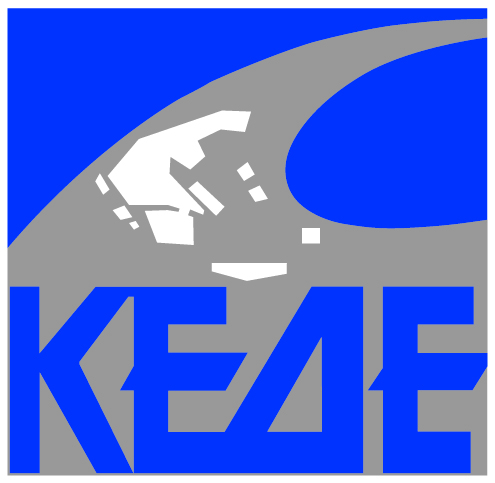  Νέο Μοντέλο Οργάνωσης & Διοίκησης του Κράτους 17-18 Οκτωβρίου 2016, ΒόλοςΛίστα Προτεινόμενων ΞενοδοχείωνΟΝΟΜΑΔΩΜΑΤΙΑΔΩΜΑΤΙΑΔΩΜΑΤΙΑINFOINFOValis Hotel(5*)€80,00 Μονόκλινο με πρωινό---------Σταθμός ΑγριάςΤΚ: 37300 Αγριά, ΒόλοςΤηλ:  (+30) 24280 97260 - 5Fax: (+30) 2510 97200Web: http://valishotel.gr email: info@valisresort.gr Σταθμός ΑγριάςΤΚ: 37300 Αγριά, ΒόλοςΤηλ:  (+30) 24280 97260 - 5Fax: (+30) 2510 97200Web: http://valishotel.gr email: info@valisresort.gr Volos Palace Hotel(4*)€70,00 Μονόκλινο με πρωινό----------Ξενοφώντος & Θρακών ΤΚ: 38333 ΒόλοςΤηλ: (+30) 24210 76501 - 5
Fax: (+30) 24210 76507Web: http://www.volospalace.gr/gr email: info@volospalace.gr Ξενοφώντος & Θρακών ΤΚ: 38333 ΒόλοςΤηλ: (+30) 24210 76501 - 5
Fax: (+30) 24210 76507Web: http://www.volospalace.gr/gr email: info@volospalace.gr Park Hotel Volos(4*)€50,00Μονόκλινο με πρωινό€70,00Δίκλινο με πρωινόΔεληγιώργη 2ΤΚ: 38221 Βόλος Τηλ: (+30)  24210 36511Fax: (+30) 24210 28645Web: http://www.amhotels.gr/Δεληγιώργη 2ΤΚ: 38221 Βόλος Τηλ: (+30)  24210 36511Fax: (+30) 24210 28645Web: http://www.amhotels.gr/Hotel Κυψέλη(3*)€50,00Μονόκλινο με πρωινό€60,00Δίκλινο με πρωινόΑγίου Νικολάου 1,ΒόλοςΤηλ: (+30) 24210 24420Fax: (+30) 24210 26020Web: http://www.hotelkipseli.gr/el/index.html Email: info@hotelkipseli.gr Αγίου Νικολάου 1,ΒόλοςΤηλ: (+30) 24210 24420Fax: (+30) 24210 26020Web: http://www.hotelkipseli.gr/el/index.html Email: info@hotelkipseli.gr 